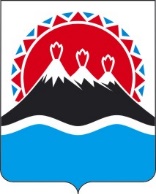 П О С Т А Н О В Л Е Н И ЕПРАВИТЕЛЬСТВАКАМЧАТСКОГО КРАЯг. Петропавловск-КамчатскийВ соответствии с Федеральным законом от 13.07.2020 № 189-ФЗ «О государственном (муниципальном) социальном заказе на оказание государственных (муниципальных) услуг в социальной сфере», распоряжением Правительства Российской Федерации от 30.03.2022 № 662-р «О внесении изменений в распоряжение Правительства РФ от 07.10.2020 № 2579-р»,ПРАВИТЕЛЬСТВО ПОСТАНОВЛЯЕТ:1. Утвердить Порядок оказания государственной услуги в социальной сфере в соответствии с социальным сертификатом на получение государственной услуги «создание условий в Камчатском крае для обеспечения отдельных категорий граждан возможностью путешествовать с целью развития туристского потенциала Российской Федерации».2. Настоящее постановление вступает в силу после дня его официального опубликования.3. Контроль за выполнением настоящего постановления возложить на заместителя Председателя Правительства Камчатского края Лебедеву А.С.Приложение к постановлению Правительства Камчатского края от [Дата регистрации] № [Номер документа]Порядок оказания государственной услуги в социальной сфере в соответствии с социальным сертификатом на получение государственной услуги «создание условий в Камчатском крае для обеспечения отдельных категорий граждан возможностью путешествовать с целью развития туристского потенциала Российской Федерации»1. Общие положения1. Настоящий Порядок разработан в соответствии с Федеральным законом от 13.07.2020 № 189-ФЗ «О государственном (муниципальном) социальном заказе на оказание государственных (муниципальных) услуг в социальной сфере» (далее - Федеральный закон № 189-ФЗ), постановлением Правительства Камчатского края от 29.01.2021 № 48/3 «О порядке формирования государственных социальных заказов на оказание государственных услуг в социальной сфере, отнесенных к полномочиям исполнительных органов Камчатского края, о форме и сроках формирования отчета об их исполнении» (далее - Порядок) и определяет цели, условия, порядок организации и оказания государственной услуги в социальной сфере в соответствии с социальным сертификатом на получение государственной услуги «создание условий в Камчатском крае для обеспечения отдельных категорий граждан возможностью путешествовать с целью развития туристского потенциала Российской Федерации», включенной в Региональный перечень (классификатор) государственных (муниципальных) услуг, не включенных в общероссийские базовые (отраслевые) перечни (классификаторы) государственных и муниципальных услуг, оказываемых физическим лицам, и работ и предусмотренной в утвержденном на соответствующий финансовый год государственном социальном заказе Камчатского края (далее - государственная услуга), а также порядок формирования реестра исполнителей услуг по социальному сертификату на получение государственной услуги в социальной сфере (далее - социальный сертификат), порядок отбора потребителем государственной услуги нового исполнителя государственной услуги из числа исполнителей государственных услуг, включенных в реестр исполнителей услуг по социальному сертификату, в случае расторжения заключенного соглашения о финансовом обеспечении (возмещении) затрат, связанных с оказанием государственных услуг в социальной сфере в соответствии с социальным сертификатом (далее - Соглашение), до завершения исполнения социального сертификата.2. В целях Порядка используются понятия в значениях, указанных в Федеральном законе № 189-ФЗ, Федеральном законе от 24.11.1996 № 132-ФЗ «Об основах туристской деятельности в Российской Федерации».3. Для организации оказания государственной услуги используются следующие информационные системы:1) государственная информационная система «Региональный электронный бюджет Камчатского края» (далее - ГИС РЭБ Камчатского края);2) Единая информационная система оказания государственных и муниципальных услуг Камчатского края:модуль «Цифровизация и настройка процессов» (далее - Модуль «ЦНП»);модуль «Реестр личных дел и документов» (далее - Модуль «РЛДД»);3) единая информационная система учета и мониторинга образовательных достижений обучающихся общеобразовательных организаций Камчатского края (далее - «Школьный портал»);4) государственная информационная система Камчатского края «Портал государственных и муниципальных услуг (функций) Камчатского края» (далее - Портал);5) федеральная государственная информационная система «Единая система идентификации и аутентификации в инфраструктуре, обеспечивающей информационно-технологическое взаимодействие информационных систем, используемых для предоставления государственных и муниципальных услуг в электронной форме» (далее - ЕСИА).4. Центральным исполнительным органом государственной власти, ответственным за организацию оказания государственной услуги на территории Камчатского края, является Министерство туризма Камчатского края (далее - уполномоченный орган).5. Право на получение государственной услуги предоставляется физическим лицам при наличии оснований и соответствия их критериям, указанным в пункте 9 Порядка, и включенным в реестр получателей социального сертификата, сформированный в соответствии с разделом III «Порядок формирования реестра получателей социального сертификата» Порядка (далее - потребитель услуг).6. Оказание государственной услуги потребителю услуг осуществляется юридическим лицом, осуществляющим туроператорскую деятельность на территории Камчатского края, включенным в реестр исполнителей государственных услуг в социальной сфере в соответствии с социальным сертификатом, сформированный в соответствии с разделом II «Порядок формирования реестра исполнителей услуг по социальному сертификату» Порядка (далее соответственно - исполнитель услуг, реестр исполнителей услуг по социальному сертификату).7. Оказание государственной услуги осуществляется в соответствии с социальным сертификатом.8. Требования к государственной услуге (стандарт оказания государственной услуги) установлены в стандарте оказания государственной услуги в социальной сфере в соответствии с социальным сертификатом на получение государственной услуги «создание условий в Камчатском крае для обеспечения отдельных категорий граждан возможностью путешествовать с целью развития туристского потенциала Российской Федерации» (приложение 1 к Порядку) (далее - Стандарт).9. Критерии потребителей услуг - учащиеся 5-9 классов государственных образовательных организаций Камчатского края, некоммерческих общеобразовательных организаций Камчатского края, в состав учредителей которых входит Камчатский край, и муниципальных образовательных организаций в Камчатском крае, реализующих программы среднего общего образования и расположенных на территории муниципальных образований Камчатского края (далее - образовательные организации Камчатского края), которые определены в плане апробации государственной услуги, утверждаемом уполномоченным органом (далее - план апробации).10. Планом апробации помимо критериев, установленных пунктом 9 Порядка, определяется очередность муниципальных образований Камчатского края, образовательных организаций Камчатского края и классов образовательных организаций Камчатского края (далее - очередность), в отношении которых предоставляется государственная услуга в соответствующем календарном году.11. Очередность, определенная планом апробации, предусматривается с учетом бюджетных ассигнований, предусмотренных в бюджете Камчатского края на финансовое обеспечение (возмещение) затрат, связанных с оказанием государственных услуг, и количества потенциальных потребителей услуг в соответствующем муниципальном образовании Камчатского края, по согласованию с Министерством образования Камчатского края.12. При отсутствии технической возможности формирования в электронном виде документов, предусмотренных настоящим Порядком, формирование таких документов осуществляется на бумажном носителе.13. Документы, сформированные на бумажном носителе в соответствии с пунктом 12 Порядка, направляются уполномоченному органу, законному представителю потребителя услуги, исполнителю услуги путем почтового отправления или иным способом, позволяющим подтвердить получение таких документов указанными лицами.2. Порядок формирования реестра исполнителей услуг                                           по социальному сертификату14. Формирование и ведение реестра исполнителей услуг по социальному сертификату осуществляются в электронной форме с использованием Модуля «ЦНП» и ГИС РЭБ Московской области.Оператором реестра исполнителей услуг по социальному сертификату является уполномоченный орган.15. Структура реестра исполнителей услуг по социальному сертификату и порядок формирования информации, включаемой в реестр исполнителей услуг по социальному сертификату, определены постановлением Правительства Российской Федерации от 13.02.2021 № 183 «Об утверждении Положения о структуре реестра исполнителей государственных (муниципальных) услуг в социальной сфере в соответствии с социальным сертификатом на получение государственной (муниципальной) услуги в социальной сфере и порядке формирования информации, включаемой в такой реестр, а также Правил исключения исполнителя государственных (муниципальных) услуг в социальной сфере из реестра исполнителей государственных (муниципальных) услуг в социальной сфере в соответствии с социальным сертификатом на получение государственной (муниципальной) услуги в социальной сфере» (далее соответственно - Положение о структуре реестра исполнителей услуг, постановление Правительства Российской Федерации № 183).16. В реестр исполнителей услуг по социальному сертификату по решению уполномоченного органа включаются юридические лица, осуществляющие туроператорскую деятельность на территории Московской области, сведения о которых содержатся в Едином федеральном реестре туроператоров, а также соответствующие требованиям, установленным частью 3 статьи 9 Федерального закона № 189-ФЗ (далее - организация).17. Уполномоченный орган размещает информацию о возможности подачи организацией заявки на включение в реестр исполнителей услуг по социальному сертификату (далее - Заявка) на официальном сайте в информационно-телекоммуникационной сети Интернет уполномоченного органа.18. Для включения в реестр исполнителей услуг по социальному сертификату организации подают в уполномоченный орган Заявку посредством заполнения электронной интерактивной формы на Портале, или при наличии основания, установленного пунктом 12 Порядка, на бумажном носителе.19. Заявка подается в электронном виде с использованием личного кабинета организации на Портале (далее - ЛК на Портале) или при наличии основания, установленного пунктом 12 Порядка, на бумажном носителе в уполномоченный орган. К Заявке прилагаются конкретные предложения организации по оказанию государственной услуги по форме согласно приложению 2 к настоящему Порядку (далее - Предложения), содержащие сведения о туристском продукте, реализуемом в рамках государственной услуги, содержание и характеристики которого должны соответствовать Стандарту.20. Регистрация организаций на Портале осуществляется с использованием ЕСИА.21. Уполномоченный орган осуществляет регистрацию Заявки, поступившей от организации, в течение 1 (одного) рабочего дня после дня ее поступления и обеспечивает рассмотрение поступившей Заявки в течение 5 (пяти) рабочих дней с даты ее регистрации.22. При рассмотрении Заявки уполномоченным органом осуществляется ее проверка на предмет:1) достоверности информации, содержащейся в Заявке;2) соответствия поданного организацией Предложения форме, установленной в приложении 2 к Порядку, и Стандарту;3) соответствия организации требованиям, установленным в пункте 16 Порядка.23. По результатам рассмотрения Заявки уполномоченным органом принимается решение о формировании соответствующей информации, включаемой в реестр исполнителей услуг по социальному сертификату, или об отказе в формировании соответствующей информации, включаемой в реестр исполнителей услуг по социальному сертификату, по формам согласно приложениям 3 и 4 к Порядку.24. Уполномоченный орган в течение 3 (трех) рабочих дней со дня принятия одного из решений, предусмотренных пунктом 23 Порядка, формирует и направляет в ЛК на Портале или при наличии основания, установленного пунктом 12 Порядка, направляет путем почтового отправления или иным способом, позволяющим подтвердить получение таких документов указанными лицами, следующую информацию:1) уведомление о принятии решения о включении организации в реестр исполнителей услуг и необходимости заключения с уполномоченным органом Соглашения - в случае принятия решения о формировании соответствующей информации, включаемой в реестр исполнителей услуг по социальному сертификату;2) уведомление о принятии решения об отказе организации во включении в реестр исполнителей услуг с указанием основания для отказа, предусмотренного пунктом 25 настоящего Порядка, - в случае принятия решения об отказе в формировании соответствующей информации, включаемой в реестр исполнителей услуг по социальному сертификату.25. Основаниями для принятия решения об отказе в формировании соответствующей информации, включаемой в реестр исполнителей услуг по социальному сертификату, по результатам рассмотрения Заявки являются:1) недостоверность информации, содержащейся в Заявке;2) несоответствие поданного организацией Предложения форме, установленной приложением 2 к Порядку, и требованиям Стандарта;3) несоответствие организации требованиям, установленным в пункте 16 Порядка;4) отказ организации от подписания либо неподписание Соглашения в течение 3 (трех) рабочих дней с даты получения организацией от уполномоченного органа проекта Соглашения.26. В случае принятия уполномоченным органом решения об отказе в формировании соответствующей информации, включаемой в реестр исполнителей услуг по социальному сертификату, организация имеет право направить Заявку в уполномоченный орган повторно.27. Организация, в отношении которой уполномоченным органом принято решение о включении в реестр исполнителей услуг по социальному сертификату, заключает с уполномоченным органом Соглашение в порядке и сроки, установленные постановлением Правительства Московской области от 24.08.2021 № 707/29 «Об утверждении Порядка заключения в электронной форме соглашения, заключаемого по результатам отбора исполнителя услуг в целях исполнения государственного социального заказа на оказание государственных услуг в социальной сфере, утвержденного центральным исполнительным органом государственной власти Московской области».Соглашение заключается в электронном виде посредством ГИС РЭБ Камчатского края с использованием усиленной квалифицированной электронной подписи (далее - УКЭП).Соглашение заключается в соответствии с типовой формой, утвержденной распоряжением Министерства экономики и финансов Московской области от 29.12.2021 № 24РВ-176 «Об утверждении типовой формы соглашения о финансовом обеспечении (возмещении) затрат, связанных с оказанием государственных услуг в социальной сфере в соответствии с социальным сертификатом на получение государственной услуги в социальной сфере, и типовых форм документов, формируемых при заключении, исполнении и расторжении такого соглашения в электронной форме».Информация о Соглашениях, заключенных в соответствии с настоящим Порядком, подлежит включению в реестр соглашений о предоставлении из соответствующего бюджета бюджетной системы Российской Федерации субсидии в соответствии с требованиями, установленными постановлением Правительства Российской Федерации от 01.02.2021 № 97 «Об утверждении Правил формирования, ведения и размещения реестра соглашений о предоставлении из соответствующего бюджета бюджетной системы Российской Федерации субсидий».28. Датой включения организации в реестр исполнителей услуг является дата заключения Соглашения между уполномоченным органом и организацией.29. В случае изменения информации, указанной в пункте 4 и подпунктах «и» - «л» пункта 5 Положения о структуре реестра исполнителей услуг, уполномоченный орган формирует изменения для внесения в реестровую запись в течение 3 (трех) рабочих дней со дня получения заявки об изменении соответствующих сведений от исполнителя услуг в соответствии с требованиями Положения о структуре реестра исполнителей услуг, установленными для первоначального формирования таких сведений.30. Основаниями для исключения исполнителя услуг из реестра исполнителей услуг являются:1) реорганизация или прекращение деятельности исполнителя услуг;2) исключение сведений об исполнителе услуг из Единого федерального реестра туроператоров;3) установление уполномоченным органом факта предоставления исполнителем услуг заведомо недостоверной информации;4) расторжение Соглашения;5) подача исполнителем услуг заявления об исключении из реестра исполнителей услуг посредством заполнения электронной интерактивной формы на Портале;6) несогласие исполнителя услуги с измененными в соответствии с частью 2 статьи 23 Федерального закона № 189-ФЗ условиями оказания государственной услуги в соответствии с социальным сертификатом.31. Исключение исполнителя услуг из реестра исполнителей услуг в связи с несогласием исполнителя услуги с измененными в соответствии с частью 2 статьи 23 Федерального закона № 189-ФЗ условиями оказания государственной услуги в соответствии с социальным сертификатом, осуществляется уполномоченным органом в соответствии с Правилами исключения исполнителя государственных (муниципальных) услуг в социальной сфере из реестра исполнителей государственных (муниципальных) услуг в социальной сфере в соответствии с социальным сертификатом на получение государственной (муниципальной) услуги в социальной сфере, утвержденными постановлением Правительства Российской Федерации № 183.32. Решение об исключении исполнителя услуг из реестра исполнителей услуг принимается уполномоченным органом и направляется исполнителю услуг по форме согласно приложению 5 к Порядку в день его принятия в ЛК на Портале или при наличии основания, установленного пунктом 12 Порядка, направляется путем почтового отправления или иным способом, позволяющим подтвердить получение таких документов указанными лицами.Организация, потерявшая статус исполнителя услуг в связи с исключением из реестра исполнителей услуг в соответствии с пунктом 30 Порядка, не вправе принимать социальные сертификаты, начиная со дня ее исключения из указанного реестра.3. Порядок формирования реестра получателей                                       социального сертификата33. Формирование и ведение реестра получателей социального сертификата осуществляются в электронном виде с использованием Модуля «ЦНП» на основании информации о потребителях услуг и их законных представителях, получаемой от Министерства образования Камчатского края путем информационного взаимодействия Модуля «ЦНП» со «Школьным порталом» или иным доступным для этого способом в рамках межведомственного информационного взаимодействия.Оператором реестра получателей социального сертификата является уполномоченный орган (далее - оператор реестра получателей).34. Структура и форма реестра получателей социального сертификата определяется оператором реестра получателей.35. В целях формирования реестра получателей социального сертификата в электронном виде оператор реестра получателей направляет законным представителям потребителей услуг, соответствующим критериям, указанным в пункте 9 Порядка, в ЛК на Портале уведомление о возможности включения в реестр получателей социального сертификата и получении социального сертификата (далее - уведомление).Уведомление формируется в электронной форме и подписывается уполномоченным органом с использованием УКЭП.Уведомление направляется оператором реестра получателей согласно очередности, устанавливаемой планом апробации, в соответствии с пунктом 10 Порядка.36. При формировании в соответствии с пунктом 12 Порядка реестра получателей социального сертификата на бумажном носителе такой реестр получателей социального сертификата формируется оператором реестра получателей на основании заявок на получение социального сертификата, составленных на бумажном носителе по форме (далее - заявка на получение сертификата), утвержденной оператором реестра получателей, подписанных законным представителем потребителя услуги с приложением согласия законного представителя потребителя услуги на обработку персональных данных, сформированного в соответствии со статьей 9 Федерального закона от 27.07.2006 № 152-ФЗ «О персональных данных», и копий следующих документов:свидетельство о рождении потребителя услуги;свидетельство об усыновлении (удочерении) потребителя услуги для законного представителя потребителя услуги, являющегося усыновителем потребителя услуги;решение органа опеки и попечительства о назначении потребителю услуги опекуна для законного представителя потребителя услуги, являющегося опекуном потребителя услуги;паспорт законного представителя потребителя услуги или временное удостоверение личности законного представителя потребителя услуги, выданное в соответствии с постановлением Правительства Российской Федерации от 08.07.1997 № 828 «Об утверждении Положения о паспорте гражданина Российской Федерации, образца бланка и описания паспорта гражданина Российской Федерации».37. Основанием для включения в реестр получателей социального сертификата является выражение согласия законного представителя потребителя услуги на включение в реестр получателей социального сертификата в ЛК на Портале или подача заявок на получение сертификата в соответствие с требованиями, указанными в пункте 36 Порядка.38. Основанием для отказа включения в реестр получателей социального сертификата в случае, указанном в пункте 36 Порядка, является непредоставление либо предоставление не в полном объеме законным представителем потребителя услуг документов, указанных в пункте 36 Порядка. Отказ направляется в адрес законного представителя потребителя услуг в течение 5 рабочих дней с даты регистрации заявления. В случае устранения причин, послуживших основанием для отказа, законный представитель потребителя услуг вправе обратиться повторно.39. Регистрация законного представителя потребителя услуги на Портале осуществляется с использованием ЕСИА.40. После включения информации о законном представителе потребителя услуги в реестр получателей социального сертификата законному представителю потребителя услуги оператором реестра получателей направляется социальный сертификат. В случае подачи заявок на получение сертификата в соответствии с требованиями, указанными в пункте 36 Порядка, сертификат направляется законному представителю потребителя в течение 3 (трех) рабочих дней с даты его формирования.4. Порядок оказания государственной услуги по                                   социальному сертификату41. Социальный сертификат формируется в электронном виде с учетом требований, предусмотренных постановлением Правительства Российской Федерации от 24.11.2020 № 1915 «Об утверждении общих требований к форме и содержанию социального сертификата на получение государственной (муниципальной) услуги в социальной сфере» (далее - постановление Правительства Российской Федерации № 1915), Порядком формирования в электронном виде социальных сертификатов на получение государственных услуг в социальной сфере, утвержденным постановлением Правительства Московской области от 03.08.2021 № 636/26 «Об утверждении Порядка формирования в электронном виде социальных сертификатов на получение государственных услуг в социальной сфере» (далее - Порядок формирования в электронном виде социальных сертификатов).42. Социальный сертификат формируется на бумажном носителе в соответствии с пунктом 12 Порядка с учетом требований, предусмотренных постановлением Правительства Российской Федерации № 1915, и в соответствии с требованиями Порядка.43. Статус социального сертификата может принимать одно из следующих значений, присваиваемых в соответствии с Порядком формирования в электронном виде социальных сертификатов:действительный - в случае первичного формирования социального сертификата;недействительный - в случаях:непредъявления социального сертификата исполнителю услуг в течение 5 (пяти) календарных дней со дня формирования социального сертификата;исключения потребителя услуг из реестра получателей социального сертификата в случаях смерти потребителя услуг, добровольного отказа от предоставления государственной услуги, поступления сведений, указывающих на отсутствие у потребителя услуг права на включение его в реестр получателей социального сертификата; отказа законного представителя потребителя услуги или исполнителя услуги в заключении договора о предоставлении государственной услуги (далее - Договор);его использования с целью получения государственной услуги.44. Социальный сертификат, сформированный в соответствии с пунктом 12 Порядка на бумажном носителе, прекращает свое действие при наступлении одного из следующих случаев:непредъявление социального сертификата исполнителю услуг в течение 5 (пяти) календарных дней со дня формирования социального сертификата;исключение потребителя услуг из реестра получателей социального сертификата в случаях смерти потребителя услуг, добровольного отказа от предоставления государственной услуги, поступления сведений, указывающих на отсутствие у потребителя права на включение его в реестр получателей социального сертификата;отказ законного представителя потребителя услуги или исполнителя услуги в заключении Договора;его использование с целью получения государственной услуги.45. При получении социального сертификата на Портале законный представитель потребителя услуги осуществляет выбор из реестра исполнителей услуг по социальному сертификату соответствующего исполнителя услуги и предлагаемый исполнителем туристский продукт, соответствующий требованиям Стандарта, согласованный с уполномоченным органом и размещенный на Портале и (или) на другом информационном ресурсе.46. При получении социального сертификата на бумажном носителе законный представитель потребителя услуги осуществляет выбор исполнителя услуги из реестра исполнителей услуг по социальному сертификату и туристского продукта, размещенных на официальном сайте уполномоченного органа и (или) другом информационном ресурсе.47. Один потребитель услуг имеет право воспользоваться одним социальным сертификатом, срок использования социального сертификата составляет 5 (пять) календарных дней со дня формирования социального сертификата.48. Потребитель государственной услуги вправе в одностороннем порядке отказаться от получения государственной услуги, предупредив об этом исполнителя услуги не менее чем за 24 (двадцать четыре) часа до даты начала оказания услуги (путешествия).49. До достижения предельного объема оказания государственной услуги, заявленного исполнителем услуг при включении в реестр исполнителей услуг по социальному сертификату, исполнитель услуг не вправе отказать получателю социального сертификата в оказании государственной услуги.50. После выбора исполнителя услуг и туристского продукта на Портале и (или) на другом информационном ресурсе законному представителю потребителя услуги в ЛК на Портале направляется уведомление о необходимости заключения Договора.51. При получении социального сертификата на бумажном носителе законный представитель потребителя услуги после выбора в соответствии с пунктами 46 - 47 Порядка исполнителя услуги и туристского продукта направляет исполнителю услуги подписанный им Договор, форма которого размещена на официальном сайте уполномоченного органа, с приложением информации о выбранном туристском продукте. Договор направляется по почтовому адресу исполнителя услуги или иным доступным способом, позволяющим подтвердить получение Договора исполнителем услуги.52. Договор заключается в электронной форме и подписывается представителем потребителя простой электронной подписью посредством использования Портала, а исполнителем услуг - УКЭП посредством использования Модуля «ЦНП».В течение 3 (трех) рабочих дней, следующих за днем получения подписанного представителем потребителя Договора, исполнитель услуг подписывает указанный проект Договора УКЭП и направляет его потребителю услуг посредством Портала.53. При заключении Договора на бумажном носителе Договор заключается путем подписания двух экземпляров такого Договора исполнителем услуги и законным представителем потребителя услуги.54. Информация о заключенных Договорах в электронной форме включается в реестр исполнителей услуг по социальному сертификату и реестр получателей социального сертификата посредством информационного взаимодействия Модулей «ЦНП» с ГИС РЭБ Московской области.55. Информация о заключенных Договорах на бумажном носителе включается в реестр исполнителей услуг по социальному сертификату и реестр получателей социального сертификата посредством предоставления такой информации исполнителем услуги уполномоченному органу в соответствии с условиями Соглашения.56. Информация о заключенных Договорах, содержащаяся в реестре исполнителей услуг по социальному сертификату, используется для определения объема (размера) субсидии на оплату Соглашения.57. Объем и качество оказания государственной услуги подтверждается актом сдачи-приемки оказанной государственной услуги, подписываемым исполнителем услуги и законным представителем потребителя услуги в соответствии с условиями Договора.58. В Договор включается порядок направления и подписания акта сдачи-приемки оказанной государственной услуги. Процесс оказания государственной услуги оканчивается подписанием акта сдачи-приемки оказанной государственной услуги.59. В случае обращения потребителя услуг в уполномоченный орган с заявлением о неоказании государственной услуги или ненадлежащем ее оказании уполномоченный орган осуществляет проверку сведений, содержащихся в таком заявлении, в порядке, установленном статьей 20 Федерального закона № 189-ФЗ, и Соглашением.5. Порядок отбора потребителем услуги нового исполнителя услуг из числа исполнителей услуг, включенных в реестр исполнителей услуг по социальному сертификату, в случае расторжения заключенного Соглашения до завершения исполнения социального сертификата60. Под завершением исполнения социального сертификата в Порядке понимается дата начала оказания государственной услуги (путешествия) в соответствии с условиями Договора, с целью оказания которой законному представителю потребителя услуг выдан социальный сертификат.61. В случае если до завершения исполнения социального сертификата Соглашение расторгнуто:1) при формировании социального сертификата в электронном виде:оператор реестра получателей услуг в течение дня расторжения Соглашения направляет законному представителю потребителя услуг, с которым заключен неисполненный Договор, информацию о расторжении Соглашения в ЛК на Портале;2) при формировании на основании пункта 12 Порядка сертификата на бумажном носителе:исполнитель услуги информирует об этом законного представителя потребителя услуги, с которым на момент расторжения Соглашения заключен Договор, в течение одного рабочего дня со дня расторжения Соглашения;уполномоченный орган размещает в день расторжения Соглашения информацию о его расторжении на официальном сайте уполномоченного органа в целях ознакомления с ней потребителей услуг и их законных представителей.62. После получения (ознакомления) законным представителем потребителя услуг информации о расторжении Соглашения в соответствии с пунктом 61 Порядка законный представитель потребителя услуги имеет право выбрать нового исполнителя услуги из реестра исполнителей услуги в порядке, установленном пунктами 45 и 46 Порядка.Приложение 1к Порядку оказания государственной услуги в социальной сфере в соответствии с социальным сертификатом на получение государственной услуги «создание условий в Камчатском крае для обеспечения отдельных категорий граждан возможностью путешествовать с целью развития туристского потенциала Российской Федерации»Стандартоказания государственной услуги в социальной сфере в соответствии с социальным сертификатом на получение государственной услуги «Создание условий в Камчатском крае для обеспечения отдельных категорий граждан возможностью путешествовать с целью развития туристского потенциала Российской Федерации»Приложение 2к Порядку оказания государственной услуги в социальной сфере в соответствии с социальным сертификатом на получение государственной услуги «создание условий в Камчатском крае для обеспечения отдельных категорий граждан возможностью путешествовать с целью развития туристского потенциала Российской Федерации»ФормаПРЕДЛОЖЕНИЕисполнителя государственной услуги по социальномусертификату на получение государственной услуги «созданиеусловий в Камчатском крае для обеспечения отдельныхкатегорий граждан возможностью путешествовать с цельюразвития туристского потенциала Российской Федерации»Приложение 3к Порядку оказания государственной услуги в социальной сфере в соответствии с социальным сертификатом на получение государственной услуги «создание условий в Камчатском крае для обеспечения отдельных категорий граждан возможностью путешествовать с целью развития туристского потенциала Российской Федерации»ФормаРЕШЕНИЕо формировании соответствующей информации, включаемойв реестр исполнителей услуг по социальному сертификату(о включении в реестр исполнителей услуг по социальномусертификату в сфере туризма)В соответствии с Федеральным законом от 13.07.2020 № 189-ФЗ «О государственном (муниципальном) социальном заказе на оказание государственных (муниципальных) услуг в социальной сфере», постановлением Правительства Камчатского края от _________ № ______ «Об утверждении Порядка оказания государственной услуги в социальной сфере в соответствии с социальным сертификатом на получение государственной услуги «Создание условий в Камчатском крае для обеспечения отдельных категорий граждан возможностью путешествовать с целью развития туристского потенциала Российской Федерации» принято решение о включении в реестр исполнителей услуг по социальному сертификату в сфере туризма._________________________________ _________ _______________________________(работник уполномоченного органа) (подпись)            (Ф.И.О.)«__» __________ 20__ г.Приложение 4к Порядку оказания государственной услуги в социальной сфере в соответствии с социальным сертификатом на получение государственной услуги «создание условий в Камчатском крае для обеспечения отдельных категорий граждан возможностью путешествовать с целью развития туристского потенциала Российской Федерации»ФормаРЕШЕНИЕоб отказе в формировании соответствующей информации,включаемой в реестр исполнителей услуг по социальномусертификату (об отказе во включении в реестр исполнителейуслуг по социальному сертификату в сфере туризма)В соответствии с Федеральным законом от 13.07.2020 № 189-ФЗ «О государственном (муниципальном) социальном заказе на оказание государственных (муниципальных) услуг в социальной сфере», постановлением Правительства Московской области от __________ № ______ «Об утверждении Порядка оказания государственной услуги в социальной сфере в соответствии с социальным сертификатом на получение государственной услуги «Создание условий в Московской области для обеспечения отдельных категорий граждан возможностью путешествовать с целью развития туристского потенциала Российской Федерации» (далее - Порядок) принято решение об отказе во включении в реестр исполнителей услуг по социальному сертификату в сфере туризма по следующей причине __________________ (указывается причина для отказа в формировании соответствующей информации, включаемой в реестр исполнителей услуг по социальному сертификату (о включении в реестр исполнителей услуг по социальному сертификату в сфере туризма) в соответствии с пунктом 27 Порядка).Дополнительно информируем ________________ (указывается информация, необходимая для устранения причины отказа в формировании соответствующей информации, включаемой в реестр исполнителей услуг по социальному сертификату (о включении в реестр исполнителей услуг по социальному сертификату в сфере туризма)._________________________________ _________ _______________________________(работник уполномоченного органа) (подпись)            (Ф.И.О.)«__» __________ 20__ г.Приложение 5к Порядку оказания государственной услуги в социальной сфере в соответствии с социальным сертификатом на получение государственной услуги «создание условий в Камчатском крае для обеспечения отдельных категорий граждан возможностью путешествовать с целью развития туристского потенциала Российской Федерации»ФормаРЕШЕНИЕоб исключении из реестра исполнителей услуг по социальномусертификату в сфере туризмаВ соответствии с Федеральным законом от 13.07.2020 № 189-ФЗ «О государственном (муниципальном) социальном заказе на оказание государственных (муниципальных) услуг в социальной сфере», постановлением Правительства Камчатского края от _________ № ________ «Об утверждении Порядка оказания государственной услуги в социальной сфере в соответствии с социальным сертификатом на получение государственной услуги «Создание условий в Камчатском крае для обеспечения отдельных категорий граждан возможностью путешествовать с целью развития туристского потенциала Российской Федерации» принято решение об исключении Вас из реестра исполнителей услуг по социальному сертификату в сфере туризма по следующей причине:(указывается одна или несколько причин на выбор)1) реорганизация или прекращение деятельности исполнителя услуг;2) исключение сведений об исполнителей услуг из Единого федерального реестра туроператоров;3) установление уполномоченным органом факта предоставления исполнителем услуг заведомо недостоверной информации, послужившей основанием для принятия уполномоченным органом в отношении такого исполнителя услуг решения о включении в реестр исполнителей услуг;4) расторжение Соглашения;5) подача заявления исполнителем услуг об исключении из реестра исполнителей услуг посредством заполнения электронной интерактивной формы на Портале;6) несогласия исполнителя услуги с измененными в соответствии с частью 2 статьи 23 Федерального закона № 189-ФЗ условиями оказания государственной услуги в соответствии с социальным сертификатом._________________________________ _________ _______________________________(работник уполномоченного органа) (подпись)            (Ф.И.О.)«__» __________ 20__ г.[Дата регистрации]№[Номер документа]Об утверждении Порядка оказания государственной услуги в социальной сфере в соответствии с социальным сертификатом на получение государственной услуги «создание условий в Камчатском крае для обеспечения отдельных категорий граждан возможностью путешествовать с целью развития туристского потенциала Российской Федерации»Председатель Правительства Камчатского края[горизонтальный штамп подписи 1]Е.А. ЧекинНаименование государственной услуги в социальной сфере в соответствии с социальным сертификатом на получение государственной услуги (далее - социальная услуга)Требования к социальной услуге и ее объемСрок предоставления социальной услугиПоказатели качества и оценка результатов предоставления социальной услуги1234Создание условий в Камчатском крае для обеспечения отдельных категорий граждан возможностью путешествовать с целью развития туристского потенциала Российской Федерации1. Путешествие по Камчатскому краю продолжительностью не менее 24 часов в рамках индивидуального или группового тура. Под групповым туром понимается организованная перевозка группы детей численностью 30 человек и более.2. Гостиница в составе туристского продукта должна иметь категорию 3* и выше.3. Обеспечение питанием потребителей услуг в соответствии с СанПиН 2.3/2.4.3590-20.4. Экскурсионное обслуживание потребителей услуг в соответствии с требованиямиГОСТ Р 57807-2017.5. Посещение потребителями услуг не менее двух объектов туристского показа.6. Транспортное обслуживание потребителей услуг от места сбора до места назначения и обратно.7. Требование к групповому сопровождению потребителей услуг - наличие сопровождающих.8. Наличие сформированного исполнителем услуги маршрута перевозки, содержащего сведения об адресе места выезда (места сбора), наименовании объектов туристского показа по пути следования, название и населенный пункт гостиницы, в которой будут размещаться потребители услугОпределяется индивидуально в договоре об оказании социальной услугиПолнота и своевременность предоставления социальной услуги в соответствии с настоящим стандартом.Удовлетворенность качеством предоставляемой социальной услуги (отсутствие обоснованных жалоб)№ п/пХарактеристикаСодержание1.Дата начала поездки2.Дата окончания поездки3.Наименование туристического продукта4.Начало туристического маршрута5.Туристический маршрут6.Наименование гостиницы, звездность, населенный пункт*7.Питание8.Вид туристического маршрута9.Максимальное количество человек в группе10.Экскурсионное обслуживание11.Вид транспорта